UČITELJ: JELENA KVAKANDATUM: 29.10.2020.PREDMET:ORGANIZIRANO PROVOĐENJE SLOBODNOG VREMENA(RI)PRONAĐI ANĐELE OD GIPSA KOJI SMO RADILI U ŠKOLI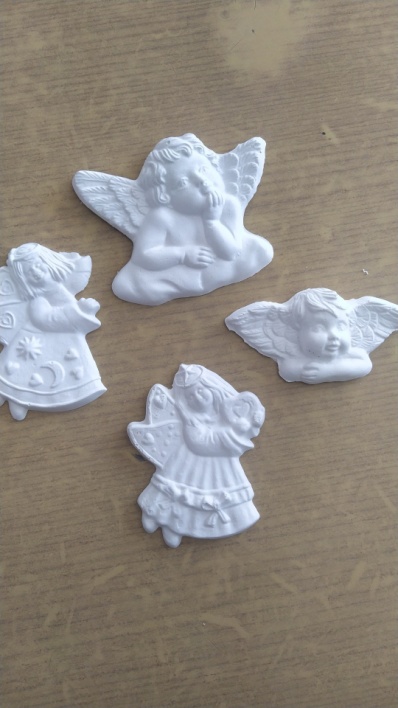 ZAŠTITI STOL I PRIPREMI POTREBAN PRIBOR ZA UKRAŠAVANJE PO SVOM IZBORU: ,  ,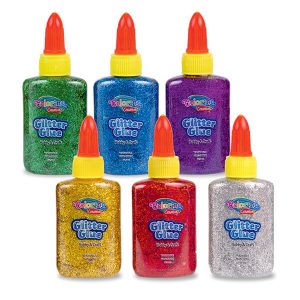 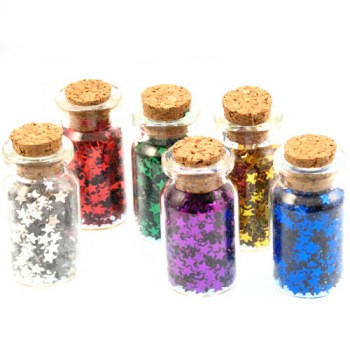 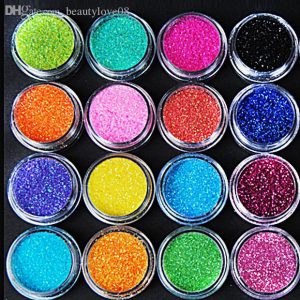 UKRASI ANĐELE PO VLASTITOJ ŽELJI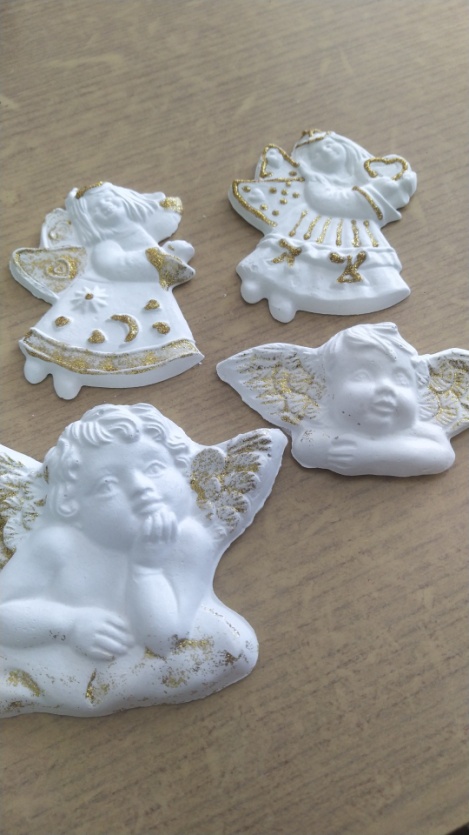 POSPREMI RADNI PROSTORNEMOJ ZABORAVITI ODNIJETI ANĐELA U NEDJELJU NA GROB SVOJIH NAJMILIJIH.